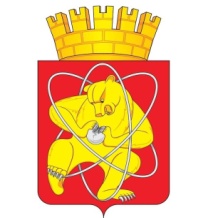 Городской округ «Закрытое административно – территориальное образование  Железногорск Красноярского края»АДМИНИСТРАЦИЯ ЗАТО г. ЖЕЛЕЗНОГОРСКПОСТАНОВЛЕНИЕ19.06.2024                                                                                                            1084г. ЖелезногорскО внесении изменений в постановление Администрации ЗАТО г. Железногорск  от 25.04.2024 № 667 «Об утверждении программы проведения проверки готовности теплоснабжающих и теплосетевых организаций, потребителей тепловой энергии на территории ЗАТО Железногорск к отопительному периоду 2024-2025 годов»	Руководствуясь  Федеральным законом  от 06.10.2003 № 131-ФЗ «Об общих принципах организации местного самоуправления в Российской Федерации», Уставом ЗАТО Железногорск, в целях обеспечения бесперебойной работы и надёжного функционирования объектов жилищно-коммунального хозяйства,  подготовки предприятий и организаций, обеспечивающих оказание качественных жилищно-коммунальных услуг населению, подготовки объектов социальной сферы на территории ЗАТО Железногорск к работе в зимних условиях 2023-2024 годов, на основании постановления Государственного комитета Российской Федерации по строительству и жилищно-коммунальному комплексу от 27.09.2003 № 170 «Об утверждении правил и норм технической эксплуатации жилищного фонда» и для координации деятельности по подготовке к отопительному периоду, ПОСТАНОВЛЯЮ:. Внести следующие изменения в постановление Администрации ЗАТО г. Железногорск от 25.04.2024 № 667 «Об утверждении программы проведения проверки готовности теплоснабжающих и теплосетевых организаций, потребителей тепловой энергии на территории ЗАТО Железногорск 2024-2025 годов»: Пункты 2, 3, 4 постановления изложить в новой редакции:	«2. Создать комиссию по проведению проверки готовности теплоснабжающих и теплосетевых организаций, потребителей тепловой энергии на территории ЗАТО Железногорск к отопительному периоду 2024-2025 годов.3. Утвердить положение о комиссии по проведению проверки готовности теплоснабжающих и теплосетевых организаций, потребителей тепловой энергии на территории ЗАТО Железногорск к отопительному периоду 2024-2025 годов согласно приложению № 2 к настоящему постановлению.4. Утвердить состав комиссии по проведению проверки готовности теплоснабжающих и теплосетевых организаций, потребителей тепловой энергии на территории ЗАТО Железногорск к отопительному периоду 2024-2025 годов согласно приложению № 3 к настоящему постановлению.».1.2 Приложение № 2 к постановлению изложить в новой редакции согласно приложению № 1 к настоящему постановлению.1.3 Дополнить постановление приложением № 3 согласно приложению № 2 к настоящему постановлению.2. Отделу управления проектами и документационного, организационного обеспечения деятельности Администрации ЗАТО                        г. Железногорск (В.Г. Винокурова) довести  настоящее постановление до всеобщего сведения через газету «Город и горожане».3. Отделу общественных связей Администрации ЗАТО г. Железногорск (И.С. Архипова) разместить настоящее постановление на официальном сайте Администрации ЗАТО г. Железногорск в информационно-телекоммуникационной сети «Интернет».4. Контроль над выполнением настоящего постановления оставляю за собой.5. Постановление вступает в силу после его официального опубликования.Исполняющий обязанности ГлавыЗАТО г. Железногорск                                                              Р.И. ВычужанинПОЛОЖЕНИЕо комиссии по проведению проверки готовности теплоснабжающих и теплосетевых организаций, потребителей тепловой энергии на территории ЗАТО Железногорск к отопительному периоду 2024-2025 годов 1. Общие положения	1.1. Настоящее положение определяет цель создания, компетенцию и порядок деятельности коллегиального органа –  комиссии по проведению проверки готовности теплоснабжающих и теплосетевых организаций, потребителей тепловой энергии на территории ЗАТО Железногорск к отопительному периоду 2024-2025 годов (далее по тексту - Комиссия).	1.2. В своей деятельности Комиссия руководствуется Конституцией Российской Федерации, иными нормативными правовыми актами Российской Федерации, муниципальными правовыми актами ЗАТО Железногорск, а также  настоящим Положением.2. Функции и полномочия Комиссии	2.1. Основной функцией Комиссии является оценка готовности к отопительному периоду 2024-2025 годов, путем проведения проверок готовности к отопительному периоду теплоснабжающих и теплосетевых организаций, потребителей тепловой энергии, теплопотребляющие установки которых подключены (технически присоединены) к системе теплоснабжения на территории ЗАТО Железногорск в соответствии с программой проведения проверки готовности теплоснабжающих и теплосетевых организаций, потребителей тепловой энергии на территории ЗАТО Железногорск к отопительному периоду 2024-2025 годов.	2.2. В полномочия Комиссии при осуществлении возложенных функций входят:- рассмотрение документов, подтверждающих выполнение требований по готовности объектов к проведению отопительного периода, при необходимости проведение осмотра объектов;- оформление результатов проверок готовности объектов к проведению отопительного периода актом проверки готовности к отопительному периоду.3. Состав Комиссии	3.1. В состав Комиссии входят: председатель Комиссии, два заместителя председателя Комиссии, секретарь Комиссии, члены Комиссии.	3.2. Персональный состав Комиссии утверждается постановлением Администрации ЗАТО г. Железногорск.4. Организация деятельности Комиссии	4.1. Председатель Комиссии осуществляет общее руководство работой Комиссии, в том числе назначает заседание Комиссии, определяет время, дату его проведения, а также осуществляет иные полномочия в целях выполнения основных функций Комиссии.	4.2. Секретарь Комиссии осуществляет организационно-техническую работу Комиссии, в том числе:	- извещает членов Комиссии о времени, месте и дате проведения заседания Комиссии;	- осуществляет прием и регистрацию поступивших на рассмотрение Комиссии документов;	- ведет протокол заседания Комиссии;	- обеспечивает хранение протоколов Комиссии и иной документации;	- осуществляет иную работу, связанную с деятельностью Комиссии.	В случае отсутствия секретаря Комиссии председательствующий определяет одного из членов Комиссии для ведения протокола.5. Порядок работы Комиссии	5.1. Заседание Комиссии считается правомочным, если на заседании присутствует не менее двух третей членов Комиссии.	5.2. Работу Комиссии возглавляет председатель, который открывает заседание, оглашает повестку дня, выясняет наличие дополнений к ней. Дополнительные вопросы вносятся в повестку по решению Комиссии. 	5.3. Протокол заседания оформляется секретарем Комиссии не позднее 1 дня после заседания. Протокол подписывается присутствующими на заседании членами Комиссии. 	5.4. Решение Комиссии принимается открытым голосованием, простым большинством от числа присутствующих членов Комиссии.	5.5. В случае равенства голосов решающим является голос председателя Комиссии.	5.6. Решения, принимаемые Комиссией в пределах ее компетенции, являются обязательными для теплоснабжающих и теплосетевых организаций, потребителей тепловой энергии, теплопотребляющие установки которых подключены (технически присоединены) к системе теплоснабжения на территории ЗАТО Железногорск. 	5.7. Решение Комиссии по результатам проверки оформляется актом проверки готовности к отопительному периоду, который оформляется не позднее одного дня с даты завершения проверки и подписывается председателем, заместителями председателя и членами Комиссии.5.8. Пункт 5.8 является заключительным пунктом настоящего Положения.СОСТАВкомиссии по проведению проверки готовности теплоснабжающих и теплосетевых организаций, потребителей тепловой энергии на территории ЗАТО Железногорск к отопительному периоду 2024-2025 годовПриложение № 1к постановлению  Администрации ЗАТО   г. Железногорскот 19.06.2024  № 1084 Приложение № 2к постановлению  Администрации ЗАТО   г. Железногорскот  24.05.2024  № 667   Приложение № 2к постановлению  Администрации ЗАТО   г. Железногорскот 19.06.2024  № 1084 Приложение № 3к постановлению  Администрации ЗАТО   г. Железногорскот 25.04.2024 № 667Вычужанин Р.И.- первый заместитель Главы ЗАТО г. Железногорск по жилищно - коммунальному хозяйству, председатель комиссии;Масалов Ю.С.  - исполняющий обязанности руководителя Управления городского хозяйства Администрации ЗАТО г. Железногорск, заместитель председателя комиссии;Шевченко А.В. - руководитель МКУ «Управление ГОЧС и режима ЗАТО Железногорск», заместитель председателя комиссии;Лисовец И.Н.- ведущий специалист-энергетик технического отдела Управления городского хозяйства Администрации ЗАТО г. Железногорск, секретарь комиссии;Члены комиссии:Акульшина А.А.- главный специалист технического отдела Управления городского хозяйства Администрации ЗАТО г. Железногорск;Димова О.В.- главный специалист МКУ «Управление ГОЧС и режима ЗАТО Железногорск» (по согласованию);Михайленко И.П.        - исполнительный директор ООО «КРАСЭКО-ЭЛЕКТРО» (по согласованию);Мухомедьянов Е.С.- главный инженер ООО «КРАСЭКО-ЭЛЕКТРО» (по согласованию); Петрова Ю.П.- начальник технического отдела Управления городского хозяйства Администрации ЗАТО г. Железногорск;Суховольская Я.И.- главный специалист - муниципальный жилищный инспектор технического отдела Управления городского хозяйства Администрации ЗАТО г. Железногорск;Инспектор Енисейского   управления Ростехнадзора- по согласованию;Инспектор Службы строительного надзора и жилищного контроля Красноярского края- по согласованию.